36/1/4/1(2021}NATIONAL A6SEMBLY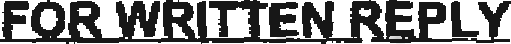 uwasI10&agaDATE OF PUBLICATJON.I?.JA19R&AI- 0IJE3IIO.N#APER.:.1..0&RCEMBEI?2JI21(INTERNAL QUESTION PAPER NO 32-2021\2833. Mr A G Whitfield (DA) to ask the Minister of Police:(a) What number of SA Police Service (SAPS) flying squad units were deployed in each province in the (i) 2019-20, (ii) 2020-21 and (iii) 2021-22 financial years and (b) where is each unit located;what (a) is the (i) current and (ii) optimal and/or ideal number of members in each flying squad unit in each province in each of the specified periods and(b) are the relevant details in this regard'7REPLY:NW3353E(1)a)i\ii)iii)b) The number of South African PoGce See(ce (SAPS) 9yng squad units, in each provlnce, in 2019/2020, 2020/2021 and 2021/2022 and the location of each unit, is raflected in the table below: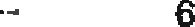 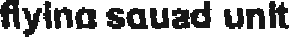 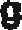 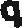 2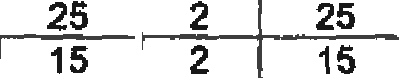 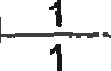 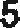 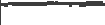 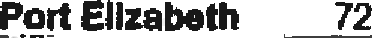 (2)(a)(b}(i) The d6taile, regarding the current number of SAPS members and Public Service Act (PSA) personnel, in each lying squad unit, per provincs, In each of the specified periods, are reflected in the table balow: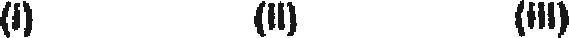 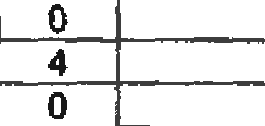 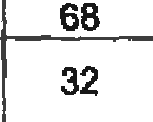 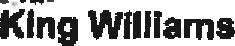 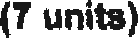 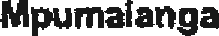 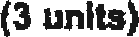 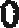 (2)(a)(b)(ii) The details, regarding the optimal and/or ideal number of SAPS members and Public Service Act (PSA) personnel, as per the SAPS Fixed Establishment (FE), in each flying squad unit, per province, in each of the specified periods, are reflected in the table below: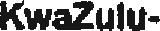 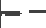 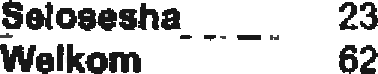 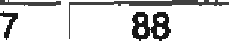 Reply to question 2833 recommend/GENERAL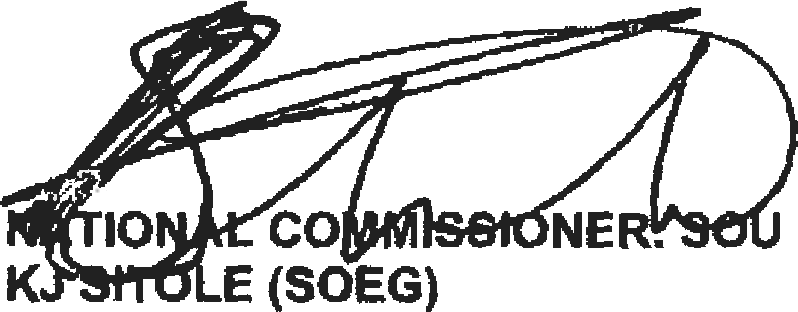 TH AFRICAN POLICE SERVICE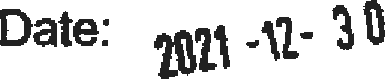 Reply to question 2833 approved/	-MINIS	POLICE GENERAL B		CEL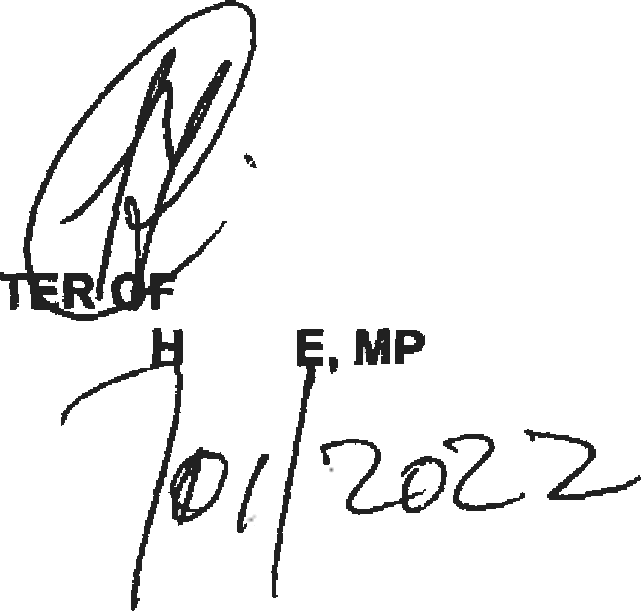 Date:ProvinceLosatioo of each2019/20202Number of units 	2021/2022	Number of unftsProvinceLosatioo of each"Number of unita"Number of unita2Number of units 	2021/2022	Number of unftsEastern Cape (6 unite)East London66Eastern Cape (6 unite)66Eastern Cape (6 unite)Queenstown     	EDI	tii66Eastern Cape (6 unite)Xlna Williams Town66Eastern Cape (6 unite)Mdantsane66Free State (‹unla)Manqaung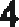 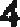 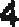 Free State (‹unla)SaloaeshaFree State (‹unla)WelkomFree State (‹unla)Phuthadlt}habaGauteng (7 units)777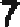 Gauteng (7 units)Sedibeng777Gauteng (7 units)777Gauteng (7 units)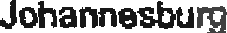 777Gauteng (7 units)Soweto777Gauteng (7 units)Wast Rand777Gauteng (7 units)Germi8ton777KwaZulu-Natal(3 units)Durban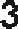 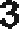 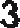 KwaZulu-Natal(3 units)HlkonKwaZulu-Natal(3 units)Richards BayLlmpopo(2 unitesPdokwane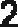 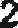 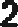 Llmpopo(2 unitesMahwelerenq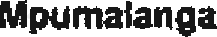 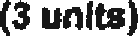 Middalburg33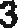 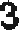 White Rivar33Secund633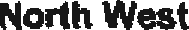 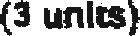 Mahikerio333Rustenbu{g333potchef8troom333Northern Cape(1 unft)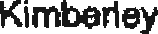 111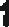 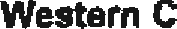 (1 unit}	“Maidand11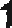 1ProvinceF•1ylng 9quadCunent Pe2010/2020sAPS	PSACunent Pe2010/2020sAPS	PSACunent Pe2010/2020sAPS	PSArsonnel StrenBth2020f2021	2021/2032SAPS	P8A L SAPs	PSArsonnel StrenBth2020f2021	2021/2032SAPS	P8A L SAPs	PSArsonnel StrenBth2020f2021	2021/2032SAPS	P8A L SAPs	PSArsonnel StrenBth2020f2021	2021/2032SAPS	P8A L SAPs	PSArsonnel StrenBth2020f2021	2021/2032SAPS	P8A L SAPs	PSACurrem number of personnet, as at 13 December 20219APS   PSA	TotalCurrem number of personnet, as at 13 December 20219APS   PSA	TotalCurrem number of personnet, as at 13 December 20219APS   PSA	TotalCurrem number of personnet, as at 13 December 20219APS   PSA	TotalEast London41052051051051Uthatha33133133133134EasternDueenstown26126128128126‹e •nIts›_713_68368_371KwaZuju-Natal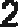 L3un+»1Llmpopo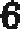 (2 unl> LJaliweierongMiddelburgElla River _JaliweierongMiddelburgElla River _30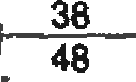 4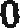 4303749413041491304149414304149414344253Rustenburg27274[2442t42gPotchefstr0gm1g2182L2s22g22gdortham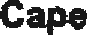 t1 un}\jKimberley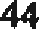 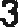 42239239241WesternCape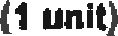 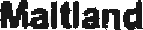 1767178717771777184SAPSPSA4AP9PSASAPSPCASAPGPSATotalEast London40340340340343Mthatha28228228228230gyyj yyQueenelown-CapePort Elizabethd0480460480464King WiltiamcTown27327327327330 	_Mdanteane _15215215 _215_ 217Jahannaabure114““10““101J4" 1014“14“011410t24Soweto86998698686988995WestRand58885885858858866Garmiaton1161010116101161161011610t26Durban85668568585685661Hilton1122f121111211213RlchardeBay12221221212212214Polokwanes666sosssss656862Mahwetereng5222522_52522_52254_Mlddetburg16221621616216218White Rlver26222622g2gz‹tzwSecunda---Mahlkeng2355235f5f5115116Rustenbu\g21222121515115116Potch6f8troom1321313214114 	t5	 	t5	Kimberley51251512512SI225353Malaand12551251255125512555130130